Vedtekter Kringsjå Skole FAU§ 1 Foreldrerådet og Foreldrerådets arbeidsutvalg (FAU)Alle foreldre ved Kringsjå skole er medlemmer av foreldrerådet. Foreldrerådet skal fremme fellesinteressene til foreldrene og medvirke til at elever og foreldrene tar aktiv del i å skape et godt skolemiljø. Foreldrerådet skal arbeide for å skape et godt samhold mellom hjemmet og skolen, legge til rette for trivsel og positiv utvikling hos elevene og skape kontakt mellom skolen og lokalsamfunnet (jf. Opplæringsloven § 11-4).§ 2 Foreldrerådets arbeidsutvalg (FAU) Foreldrerådets arbeidsutvalg (FAU) er det utøvende organ for foreldrerådet, og FAU er bindeleddet mellom foreldrene og skolen.§ 3 Valg og konstituering av Foreldrerådets arbeidsutvalg (FAU)Foreldrerådet velger to personer (hoved/vara) til FAU per klasse. Én av klassekontaktene velges som representant til FAU, og den andre klassekontakten fungerer som vararepresentant (klassekontakt). Funksjonstiden følger skoleåret, og representantene velges for ett år av gangen. På Kringsjå skole velges FAU-representantene på vårens foreldremøte, og for første klasse avholdes det foreldremøte så tidlig som mulig etter skolestart slik at disse vervene fylles.FAU konstituerer seg ved at FAU-representantene velger leder, nestleder og økonomiansvarlig. Det oppfordres til at leder og nestleder samt noen foreldre representanter sitter i minimum to år for å sikre kontinuitet i FAU-arbeidet. FAU velger foreldrerepresentanter til driftsstyret (DS), og på Kringsjå skole skal minimum en av to foreldrerepresentanter i DS også sitte i FAU.Rektor og tidligere FAU-leder legger til rette for informasjon og opplæring av nye tillitsvalgte.§ 4 ArbeidsoppgaverFAU skal fremme og ivareta synspunkter og fellesinteresser til foreldrene ved Kringsjå skole.Arbeidsutvalget har et særlig ansvar for å:bidra til et godt samarbeid mellom foreldrene og skolensikre medvirkning fra foreldrene ved å fremme saker på vegne av innenfor gjeldende lover og reglerjobbe for et trygt og godt læringsmiljø - trivsel er viktig for barnas læringetablere samarbeid på tvers av ulike foreldregrupper ved skolen, samarbeide med skolens ledelse, elevråd og ulike utvalg.legge forholdene til rette for elevenes trivsel og utvikling ved å ta opp og uttale seg om saker som angår elever og foreldre ved Kringsjå skoleArrangere skoletilstelningen på 17. mai (i samarbeid med foreldre fra 3. trinn)arrangere samlinger/foredrag for foreldre og elever med ulike temaerskape kontakt mellom skolen og lokalsamfunnet, og uttale seg om relevante saker fra kommunen eller skolen, (f.eks. trafikk) og komme med innspill til skolen i saker der foreldrenes engasjement er viktigFAU har informasjonsplikt overfor alle foreldre som informeres via referater fra avholdte møter som sendes fra FAU representanten per klasse. Referatene er også tilgjengelig på skolens hjemmeside. § 5 Arbeidsgrupper og komiteerVed Kringsjå skole er det etablert ulike arbeidsgrupper som f.eks: AKS – skolefritidsordningenElevenes trafikksikkerhet (trafikk/skolevei)Skolegrenser (SUSNA)SkolefotoElevenes trivsel (SMU)Elevenes utemiljø (skolegård/sykkelparkeringer)Temamøter/foreldreforedragArrangere skoletilstelning på 17. mai (representanter fra 3. klasse er ansvarlig)Listen er ikke uttømmende. § 6 MøterFAU avholder møter ca en gang i måneden gjennom skoleåret. Ekstraordinære FAU-møter avholdes dersom minst 1/3 av medlemmene krever dette. FAU-leder er møteleder, men ansvaret kan delegeres til andre medlemmer ved fravær. Som hovedregel avholdes det FAU-møter den første onsdagen hver måned. Skolens ledelse inviteres ved behov til første del av møtene.Møteinnkallelse skjer skriftlig, og senest tre virkedager før møtet avholdes. Saksliste skal legges ved møteinnkallingen, og skal publiseres på skolens internettsider sammen med møteinnkallelsen. FAU-medlemmene skal melde inn ønskede saker i forkant av utsendelse av agendaen (minimum to virkedager før utsendelse). Referat skal føres for alle møter, og ansvaret for referatskrivingen går på rundgang blant klassetrinnene (starter med 2. klasse). Etter avholdt møtet sendes forslag til referat til FAU-leder/Nestleder for gjennomgang, før det sendes ut til resten av FAU. FAU-medlemmene gis en frist for tilbakemelding på tre virkedager på referatet. Referatet skal foreligge minst en uker etter avholdt møtet. Referatene sendes ut til de respektive klassene via sin FAU- kontakt, og publiseres på skolens internett. Rektor og leder av Driftsstyret mottar kopi av møtereferatetAlle medlemmer av FAU har møteplikt, og frafall skal meldes til FAU-leder. FAU er et besluttende organet, og ved avstemning gjelder prinsippet om simpelt flertall. Ved stemmelikhet har FAU-leder dobbeltstemme.§ 7 ØkonomiRepresentanter fra FAU utgjør Kringsjå skoles venners (KSVs) styre, som består av styreleder økonomiansvarlig og ett styremedlem. Ved Kringsjå skole utgjør dette som regel FAU - leder, økonomiansvarlig i tillegg til én representant. FAU ved økonomiansvarlig disponerer kontoen til KSV. Kringsjå Skole FAU og Kringsjå Skoles Venner (KSV) deler det økonomiske ansvaret, og bevilgninger til FAU/KSV skal kun gis til formål som kommer alle skolens elever direkte til gode. FAU/KSV har disposisjonsrett over midler som kommer inn. Inntekter som kommer inn fra elevene ved f.eks. kakesalg skal tilbakeføres ved ønske og disponeres fritt. (Jf. FAU referat 01.11.17). Ved spesielle begivenheter gis det mulighet til å bevilge mindre summer til mindre grupper/enkelt personer for å dekke utlegg ved f.eks. kjøp av blomster, enkel servering ved årsavslutning med mer. Eventuelle søknader skal behandles og innvilges i FAU. I søknadene skal det opplyses om:Hvem som søkerHva det søkes om støtte tilSpesifisert beløp (fortrinnsvis med flere innhentede priser der dette er mulig).Ved søknad om støtte til flere ting/prosjekter, skal ønskene settes opp i en prioritert rekkefølge.Ved søknad fra skolen, skal det spesifiseres hva skolen bidrar med i egeninnsats.Regnskapsåret følger skoleåret, og regnskap legges frem for godkjenning i oktober/november.§ 8 TaushetspliktForvaltningslovens bestemmelser om taushetsplikt gjelder for foreldrekontakter og medlemmer av skolens rådsorganer (jf. Opplæringsloven § 15-1). FAU skal ikke behandle saker som dreier seg om enkeltpersoner, enkeltelever, enkeltforeldre eller skolens personale (personalsaker). I taushetsplikten ligger det at foreldrerepresentanter ikke skal utlevere informasjon om økonomi, elever, lærere, foreldre eller andre forhold knyttet til hjem-skole forhold som man har fått kjennskap til gjennom sitt verv i FAU. § 9 Konflikter i FAUFAU skal være et samlende utvalg med fokus på det beste for alle elever, og det er viktig at det er høyde for uenighet og diskusjon i FAU. Dersom det oppstår konflikter, må representantene holde seg saklige og ha alle elevene i sentrum. § 10 Rektors rolleRektor har ansvaret for å legge til rette for et godt hjem-skole-samarbeid. Det innebærer blant annet at rektor skal sørge for god kommunikasjon med foreldre, ikke bare enkeltvis, men også gjennom FAU og andre utvalg. FAU er foreldrenes organ, men det kan være nyttig og nødvendig å få informasjon direkte fra skolens ledelse. Dette styrer rektors deltakelse på FAU-møter.§ 11 Endringer av vedtekteneVedtektene gjennomgås en gang i året (juni), og eventuelle forslag til endringer eller tillegg til disse vedtektene må sendes skriftlig til FAU-leder minst tre uker før avholdt møte. Innkomne forslag til endringer gjennomgås i FAU, og eventuelle endringer i vedtektene krever et 2/3 flertall i FAU for gjennomslag. Versjon: 10.09.19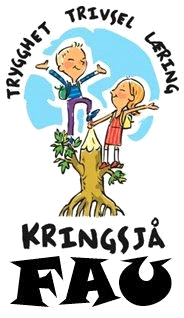 